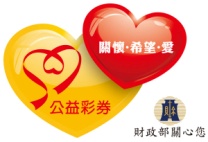 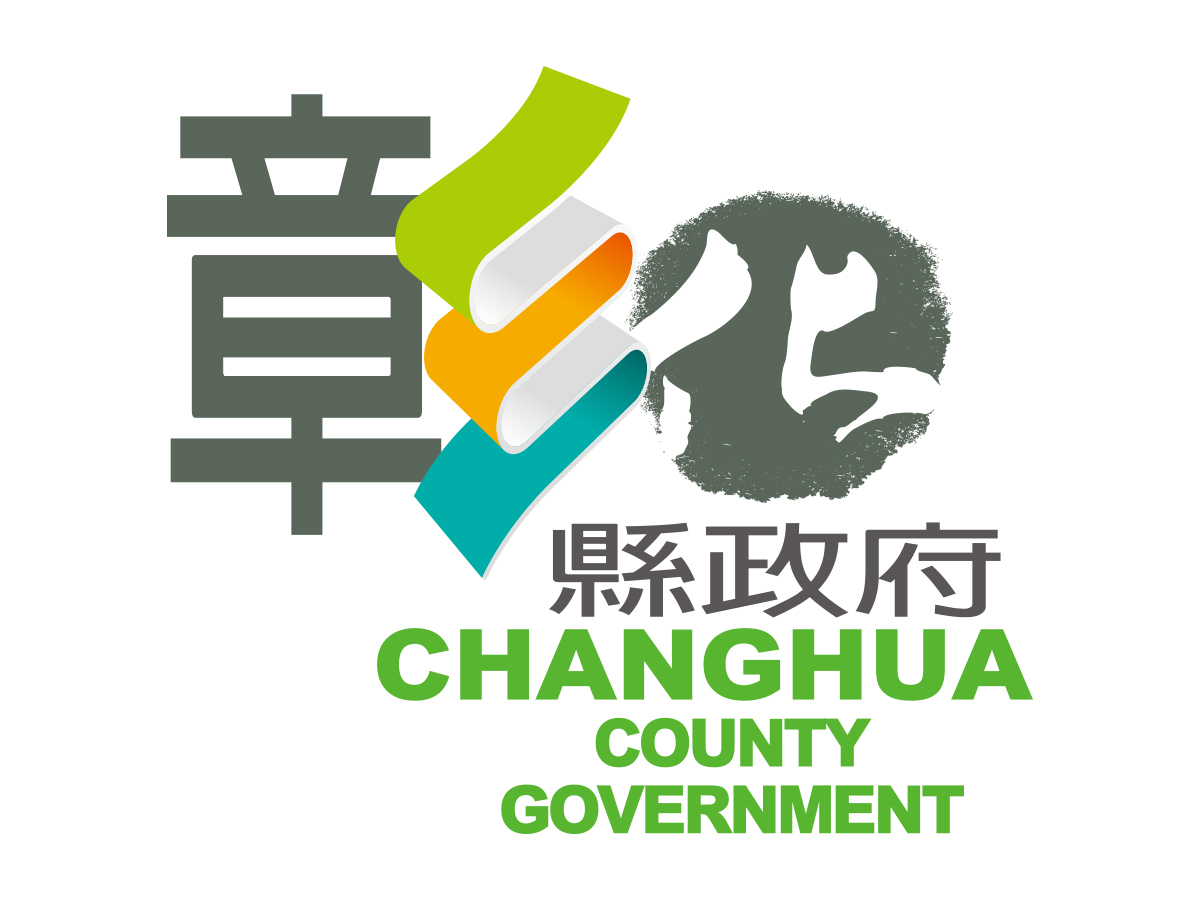 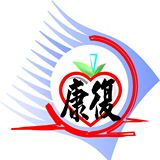 社團法人彰化縣康復之友協會「運動i臺灣暨相關專案實施方案」之身心障礙者運動樂活推展專案107年心智障礙者保齡球運動營暨保齡球錦標賽-報名簡章   2017年心智障礙保齡球比賽將於7月12日(四)熱烈開打!  為增進身心障礙者對運動的認識，本會辦理保齡球比賽活動，讓更多身心障礙者可以走出戶外，本活動期待所有身心障礙者踴躍參與。~競賽章程~一、指導單位︰教育部體育署、彰化縣政府、衛生福利部社會及家庭署二、承辦單位：社團法人彰化縣康復之友協會三、協辦單位：益華社區復健中心、淨心康復之家、好晨光日間作業所四、比賽時間：107年07月12日 (星期四) 上午08時至下午14時00分。五、報名費用: 每人報名費300元整(含開局費、租借鞋子、餐費、紀念品)六、活動地點：中央保齡球館(彰化市崙平南路27號)七、比賽方式：每人固定四局，以分數最高統計晉級。             (比賽規程如有未盡事宜，或因應現場情況需變更者，得由主辦單位隨時修正。)八、參與對象: 凡是中華民國國民或本會會員，領有身心障礙手冊(身障證明)不分縣市皆可自由               報名參加。九、比賽組別：個人男子組、個人女子組、趣味組十、比賽規則：採用中華民國保齡球協會審定之最新國際保齡球比賽規則，並               依照現場電腦機台計分後再由工作人員登錄於白板上。十一 、檢錄規則：比賽前30 分鐘檢錄時須完成報到手續，逾時視為主動棄權。十二、報名方式: 107年06月11日開放受理報名，107年07月02日下午4點前報              名截止(額滿提前截止)，請填妥完整報名表後親自、傳真或郵寄至本會。            傳真電話：04-7288326(請來電確認)  聯絡電話:04-7299655吳秘書            郵寄地址：彰化縣彰化市信義里和平路114號。(以條戳為主)            收件人：社團法人彰化縣康復之友協會十四、獎勵：每一組別依比賽成績錄取6名，頒予獎金、獎品、獎盃、獎狀以資鼓勵。     ◎備註 : 若報名人數未達20人，則錄取前4名；未達12人則錄取前3名，並獎金減半。~注意事項~1.參賽選手於報到當天應攜帶身心障礙手冊(身障證明)，以備隨時查驗。2.參賽選手均由大會提供午餐及紀念品。3.凡未於規定時間報到者，不得參賽。4.為不影響後續報到完成分球道之隊伍以及比賽公平性，比賽前不可開道練習、不  可隨意變化球道及順序。5.請遵守比賽規定，如違規者，無條件棄權。6. 比賽時請勿使用手機，以免干擾其他參賽者。比賽活動流程       ※以上流程謹供參考，依當天比賽情形為主。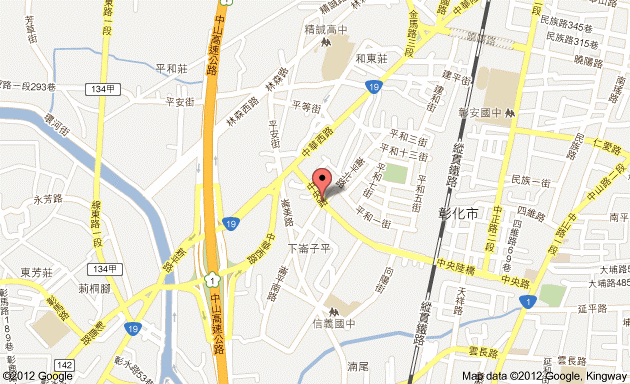 「運動i臺灣暨相關專案實施方案」之身心障礙者運動樂活推展專案107年心智障礙者保齡球運動營暨保齡球錦標賽～ 報  名  表 ～(一).報名日期：107年06月11日開放受理報名，107年07月02日下午4點前報名截止               (額滿提前截止)。(二).報名方式：1. 傳真電話：04-7288326(請來電確認)  聯絡電話:04-7299655吳秘書                  （需詳細填寫報名表上之相關資料，資料如不完整不接受報名）。    2.報名表郵寄地址；彰化縣彰化市信義里和平路114號 。               收件人:社團法人彰化縣康復之友協會。       ◎請填妥資料後傳真或郵寄至本會。（以郵戳為憑）。       ◎以傳真方式報名，報名費請親自到本會繳交。◎本報名表不敷使用時，請自行影印之。第一名獎金3,000元及獎盃一座第四名獎狀、獎品一份第二名獎金2,000元及獎盃一座第五名獎狀、獎品一份第三名獎金1,000元及獎盃一座第六名獎狀、獎品一份時間活動內容08：00～08：30報到08：30〜09：00分球道09：00～11：30開始比賽11：30～12：30中午用餐時間(採批次休息)12：30～13：40決賽時刻13：40～14：00頒獎典禮交通資訊：中央保齡球館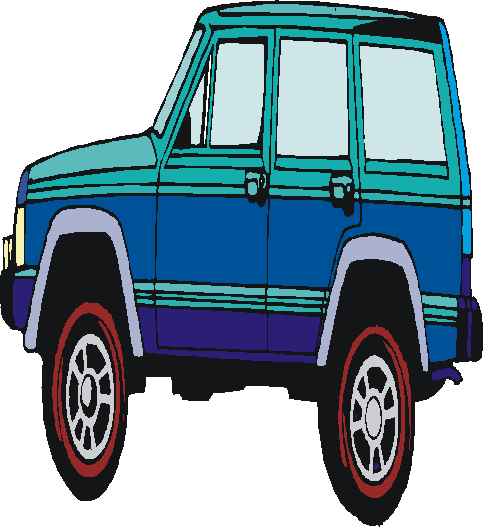 地址：彰化市崙平南路27號 ◎1號國道南下→彰化交流道往彰化→朝中華西路/台19線行駛→左轉中華西路/台19線→右轉中央路◎1號國道北上→彰化交流道往彰化→朝中華西路/台19線行駛→左轉中華西路/台19線→右轉中央路◎公車：火車站附近撘乘彰化客運「彰化－鹿港」6933路線(班次8:20、8：35、8：45、9：05) 約15-20分鐘有一班車→平和里(中央路)下車步行姓名：姓名：姓名：連絡電話：                (住家)                           (手機)連絡電話：                (住家)                           (手機)連絡電話：                (住家)                           (手機)身分證字號:身分證字號:身分證字號:身分證字號:出生年月日:    年     月    日性別: □男  □女連絡地址：連絡地址：連絡地址：連絡地址：連絡地址：連絡地址：E-mail：E-mail：E-mail：E-mail：E-mail：E-mail：備 註便當：□葷食   □素食便當：□葷食   □素食便當：□葷食   □素食便當：□葷食   □素食便當：□葷食   □素食比賽組別：□個人男子組 □個人女子組 □趣味組比賽組別：□個人男子組 □個人女子組 □趣味組比賽組別：□個人男子組 □個人女子組 □趣味組比賽組別：□個人男子組 □個人女子組 □趣味組比賽組別：□個人男子組 □個人女子組 □趣味組比賽組別：□個人男子組 □個人女子組 □趣味組參賽者障礙類別:參賽者障礙類別:參賽者障礙類別:參賽者障礙類別:參賽者障礙類別:參賽者障礙類別:確認已繳費確認已繳費□報名費用300元（本欄位由工作人員勾選）□報名費用300元（本欄位由工作人員勾選）□報名費用300元（本欄位由工作人員勾選）□報名費用300元（本欄位由工作人員勾選）